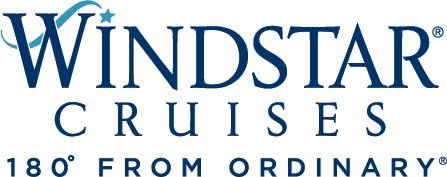 Windstar Cruises Hires New Director of Revenue PlanningSEATTLE, WA, February 3, 2022 – U.S. headquartered Windstar Cruises has hired Cristienne (Cris) De Souza as the small ship cruise line’s director of revenue planning.  The new position reports to Windstar’s Vice President of Revenue and Itinerary Planning Kristin Badgett and is based in Miami, Florida – Windstar’s official new headquarters beginning June of 2022. De Souza will work with Badgett to determine strategy and implement pricing for the Windstar fleet, including all six yachts. She will collaborate closely with Windstar’s parent company, Xanterra Travel Collection, to review strategies for achieving optimal pricing on all of Windstar’s itineraries and for all on-board amenities. She also will assist with analytics and recommendations on new deployment for future Windstar sailing destinations and offerings. Most recently De Souza was head of business development at Advance Your Reach, a company that helps people grow their businesses and spread their message through stages. Before that, she was vice president of sales and marketing at Nexion Travel Group. Other notable positions/employers throughout her career include director of national account sales and marketing at Ama Waterways; 14 years at Royal Caribbean Cruises, Ltd, including roles as director of national accounts for Celebrity and Azamara and senior revenue management analyst; and a financial analyst with Coca-Cola Enterprises. De Souza holds a bachelor’s and master’s degree of business administration from Florida Atlantic University, as well as a master of liberal arts in sustainability and environmental management from Harvard University. She is fluent in Spanish and Portuguese and is a three-time national barefoot waterski champion who was once ranked 8th in the world. Her Windstar colleagues can’t wait to see her waterski as part of the line’s unique activities available on the yachts’ Watersports Platform.An image of Cris is available here. For more details on Windstar Cruises, visit www.windstarcruises.com.  ###Contacts:Sarah Scoltock, Director of Public Relations, Windstar Cruises / sarah.scoltock@windstarcruises.com Sally Spaulding, Account Director, Percepture / sspaulding@percepture.comAbout Windstar CruisesWindstar Cruises operates a fleet of six boutique all-suite and sailing yachts carrying 148-342 guests. Small ship cruises sail throughout Europe, the Caribbean, Costa Rica and the Panama Canal, Asia, Alaska and British Columbia, Canada and New England, Tahiti and the South Pacific, Mexico and U.S. Coastal and Australia. Windstar launched the $250 Million Star Plus Initiative to transform the three all-suite Star Plus Class yachts with new suites, restaurants, and a world-class spa and fitness center. The award-winning line is known for immersive experiences, destination authenticity, port-intensive itineraries, exceptional service, and an innovative culinary program.  Windstar Cruises is part of the Xanterra Travel Collection, a group of global hospitality and travel companies, one of which traces its history back over a hundred years of operating our country’s iconic national parks, including Grand Canyon, Yellowstone, Glacier, Death Valley, and many others. Xanterra Travel Collection is owned by The Anschutz Corporation, the ultimate owner of the Broadmoor, Sea Island, and entertainment giant AEG, Anschutz Entertainment Group.